Инструкция по выполнению заданий по учебной практике.                          Понедельник 03.11.2020г15М группа «Маляр» ( 6 часов)     Вы должны изучить материал, затем переписать его в тетрадь. Рисунки так же нужно перерисовать карандашом. Фото выполненных заданий отправлять личным сообщением в whatsapp или на почту Sidko303@mail.ruУважаемые обучающиеся! За выполнение заданий на вторник 03.11.2020 вы должны получить  оценку, если до конца дня не будет выполнено задание, в журнал учебной практики будут выставлены неудовлетворительные оценки.Малярные кисти соответствуют виду работ:
маховая (рис. 111, о) — для ог-рунтовки, побелки, а также окрашивания стен, потолков, полов, крыш. Работают маховыми кистями двумя руками;
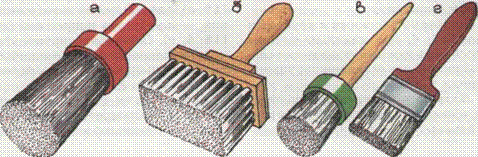 Рис. 111. Кисти
а – маховая; б – макловица; в – ручники круглый и плоскиймакловица (рис. 111, б) — для промывки, огрунтовки, побелки и окрашивания поверхностей двумя руками;
ручники круглые и плоские (рис. 111, в, г) — для огрунтовки и окрашивания одной рукой;
фигурные кисти (рис. 112, а) — для окраски радиаторов отопления, а также тыльной стороны радиаторов и стен за ними (рис. 112, б);
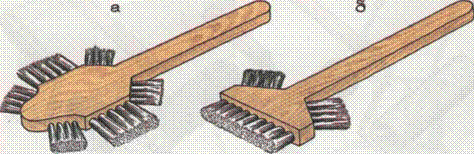 Рис. 112. Фигурные кисти
трафаретные кисти круглые и плоские (рис. 113, а, б) — для работы по трафарету, имеют короткий и жесткий волос;
филеночная кисть (рис. 113, в) — для вытягивания тонких линий.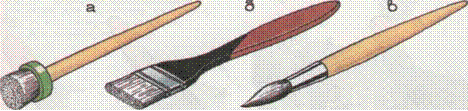 Рис. 113. Кисти трафаретные [а, 6] и филеночная (в)